Tydzień 30- Polska to mój dom (27 .04.2020- 30.04.2020)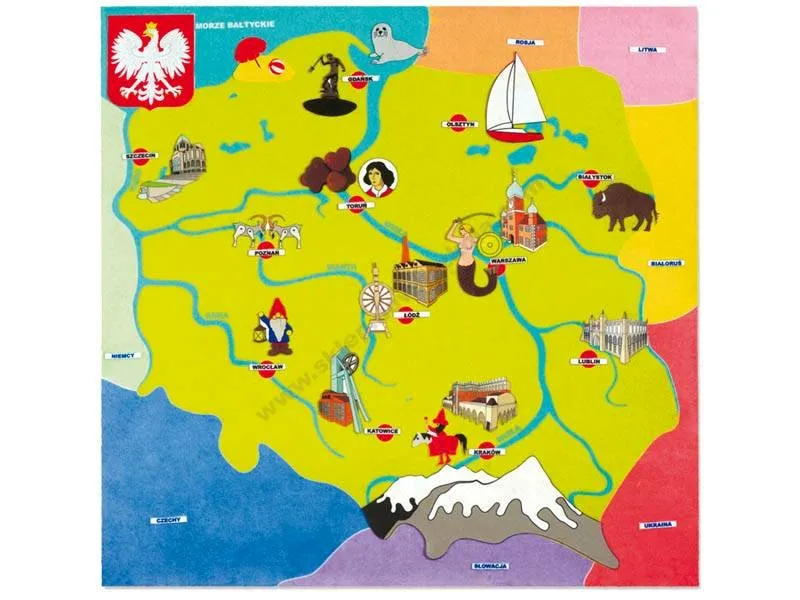 Poniedziałek -Symbole narodowe”- wyjaśnienie dzieciom pojęć: symbole narodowe, godło, flaga, hymn. - „Legenda o Lechu, Czechu i Rusie”- wysłuchanie legendy.https://www.youtube.com/watch?v=FJ83BRqFPBA    ( proszę włączyć dzieciom)- „Godło Polski” – praca z KP4.10a, doskonalenie zdolności grafomotorycznych, percepcji wzrokowej, poszerzanie wiedzy ogólnej.- „Biel i czerwień” – praca z KP4.10b, poszukiwanie podobieństw na flagach państw sąsiadujących z Polską. „Pieniądze” - „Orzeł i reszka” – oglądanie monet, omówienie ich wyglądu. -„Sklep”- zapoznanie z wartością liczbową monet i banknotów.( pieniądze do pobrania i wydruku na  https://www.eprzedszkolaki.pl/karty-pracy/zabawy-matematyczne/2656/banknoty )Wtorek -Mapa Polski- proszę omówić z dzieckiem mapę ( załącznik 1)„Polskie miasta” – praca z KP4.11a, dopasowywanie symboli do miast, doskonalenie zdolności grafomotorycznych, poszerzanie wiedzy ogólnej, czytanie globalne-https://puzzlefactory.pl/pl/puzzle/graj/krajobrazy/226459-mapa-polski ( internetowe puzzle omawianej mapki)„Syrenka” – praca plastyczna techniką dowolną Środa-- „Co najbardziej smakuje turystom odwiedzającym Polskę?” – praca z KP4.11b, poszerzanie wiedzy ogólnej, doskonalenie zdolności grafomotorycznych-Słuchanie hymnu Polski. Nauka części zwrotek hymnu, zwrócenie uwagi na szczególne zachowywanie się podczas śpiewu/słuchania hymnu Polski ( większość dzieci zna tekst, więc jest to utrwalenie , Ci co nie potrafią, proszę się nauczyć) -„Sławni Polacy” – kolaż z gazety, wydrukowanych obrazków, własnych rysunkówCzwartek- „Pejzaże”- praca z KP4.13b, doskonalenie percepcji wzrokowej, budowanie wypowiedzi.-Wprowadzenie litery J, j. Praca z KP4.12ab – doskonalenie zdolności grafomotorycznych, percepcji wzrokowej i słuchowej.- Przypomnienie i utrwalenie piosenki „ Jestem Polakiem” https://www.youtube.com/watch?v=plug6OIrxRM- Legenda o Wiśle – zapoznanie z legendą Hanny Zdzitowieckiej.http://szidikur.blogspot.com/2014/05/legenda-o-wisle-hzdzitowiecka.htmlPokaż Wisłę” – zabawa dydaktyczna z mapą przy wykorzystaniu KP4.13a.Piątek 1.05- Święto Pracy